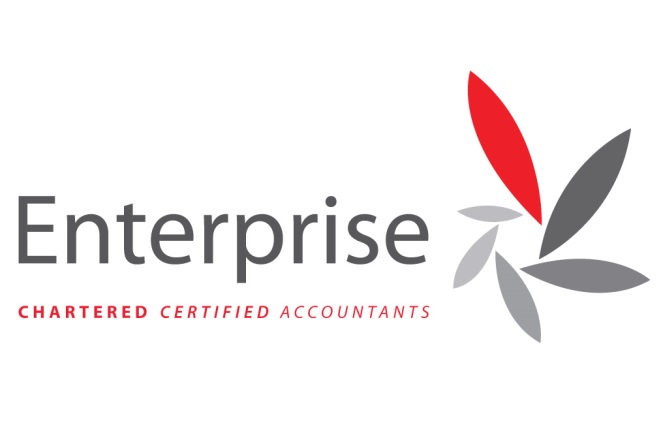 GDPR – 25 May 2018						StatementWe are registered at the ICO as Data Controller. All clients have previously given their consent as they have engaged us and have signed a LOEWhat info we hold:Name				Address 	Date of Birth 			National Insurance Numbers 				Telephone Number 		Email Address 						Bank Details 			Company Name 	Director Details 		Shareholder Details 			Companies House 		Filing Codes Unique Tax Reference Codes 	Company Reference Number 		Dates of Incorporation 		Year End Dates Client Books and RecordsThe above information came from the client directly, HMRC and downloaded from Companies House. The information continues to be updated on an ongoing basis.Where is it stored:IT CloudPaper files Archive Files Shelving in a private roomIs it Secure:Website – Data Protection Statement to be provided by website providerIT Cloud – Data Protection Statement to be provided by IT providerPaper Files – In lockable filing cabinets, in a locked, alarmed buildingArchived files – In storage units, in a locked container, on an alarmed site manned by security 24/7 Confidential Waste – Collected by a registered waste carrier (we receive a duty of care transfer collection notice) - Data Protection Statement to be provided by carrierBooks and records – In a private room (staff only are permitted access) on shelves in an alarmed and locked buildingDo we need it:Yes, we require all the above information to enable us to ensure client compliancy with regards the service we provide The areas we can be questioned from are:ICO – How do we look after the informationClient – ‘What do you know about me’Transfer of third party info:We do not share any information held with third parties unless requested to do so by the client, to give an example for a property rental reference or for further financial services advice. If we are requested to do so by the client, written permission must be gained first.This is however, with the exception of Sophia Landells – our Social Media Agent. We provide Sophia with client names and email addresses for the purpose of sending an e-bulletin containing advice, tips, and practical industry information (not unsolicited marketing material)  - Data Protection Statement required from SophiaData Breach:In the event of a data breach (or suspected breach), report in the first instance to the Data Protection Officer Jon Lister.